Publicado en Madrid el 24/02/2021 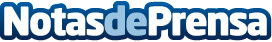 El golf, un deporte con gestores altamente cualificadosEstudios superiores y de posgrado, tres idiomas y experiencia de gestión son algunos de los rasgos que conforman el perfil de los directores de clubes de golf españoles, según se desprende de una encuesta realizada por la Asociación Española de Gerentes de Golf (AEGG) entre sus asociadosDatos de contacto:Agencia de Comunicación de la AEGG689 093 406Nota de prensa publicada en: https://www.notasdeprensa.es/el-golf-un-deporte-con-gestores-altamente Categorias: Nacional Golf Recursos humanos http://www.notasdeprensa.es